Appendix ADatabase search strategy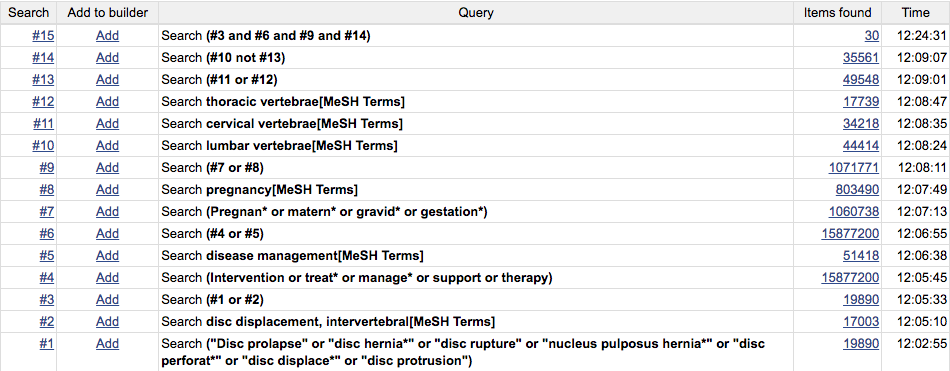 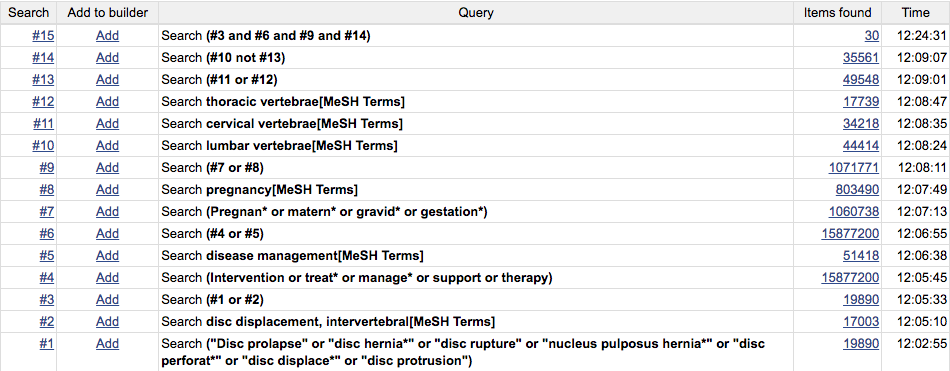 Appendix BJoanna Critical Appraisal Tool 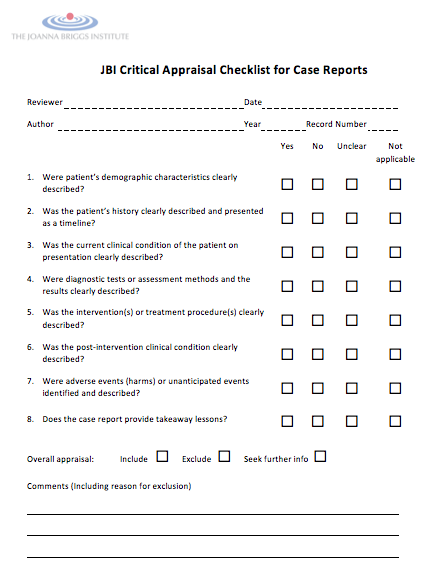 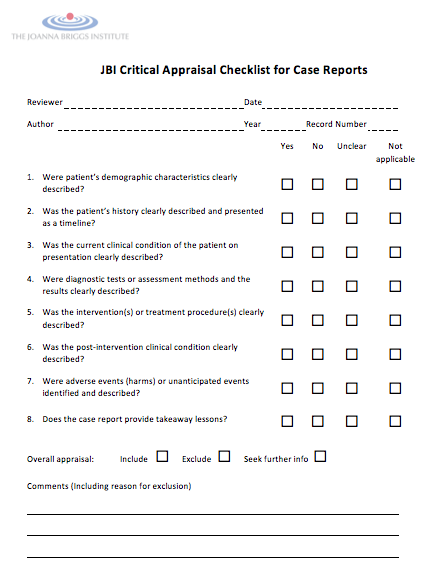 Appendix CStudy characteristics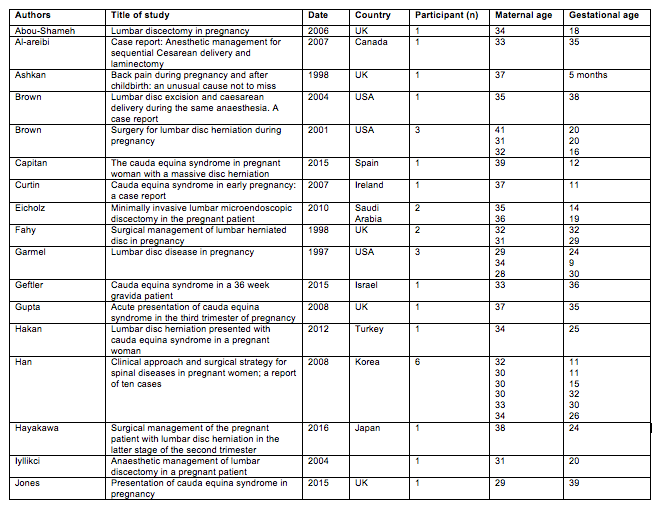 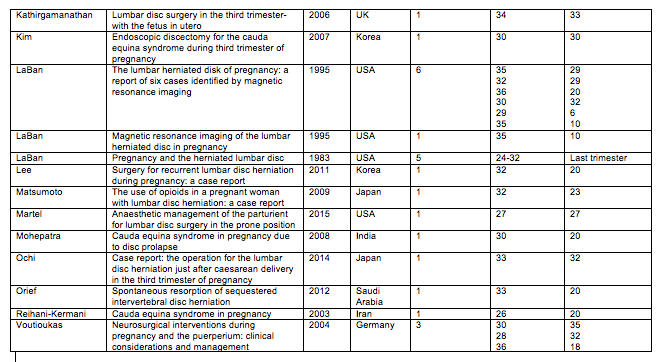 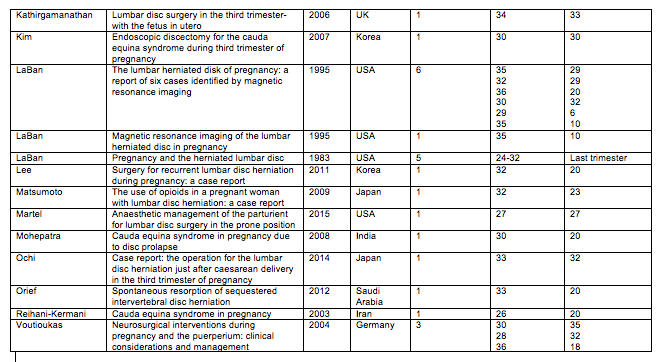 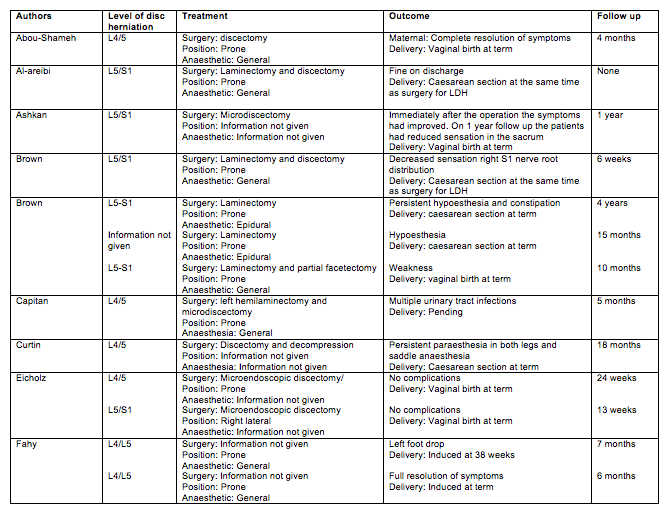 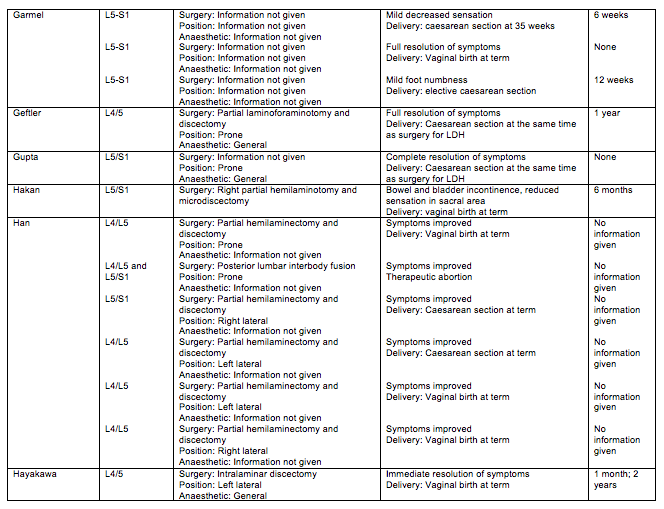 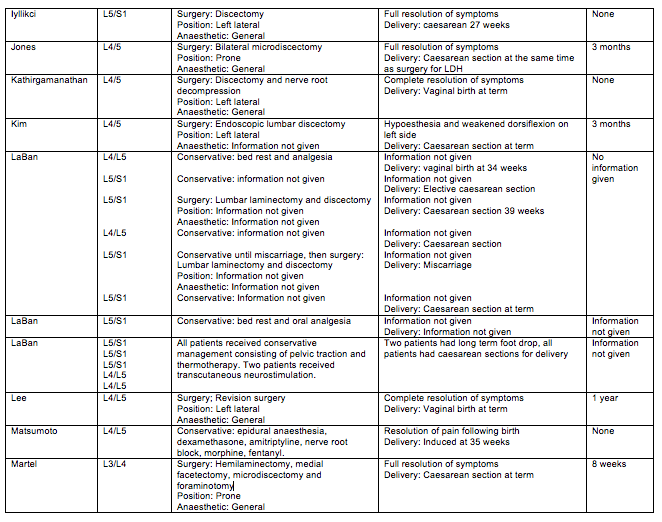 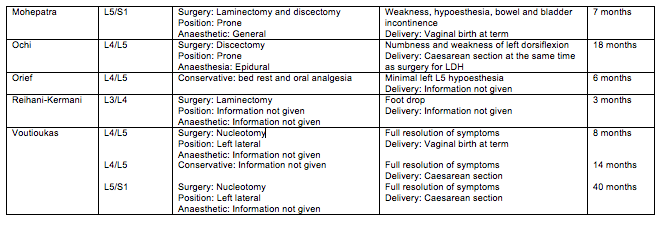 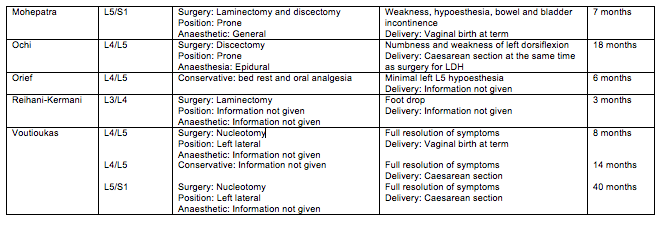 